Является ли невыплата  работнику заработной платы при увольнении нарушением закона?На вопрос отвечает прокурор Исаклинского района Самарской области  Павел Грибов.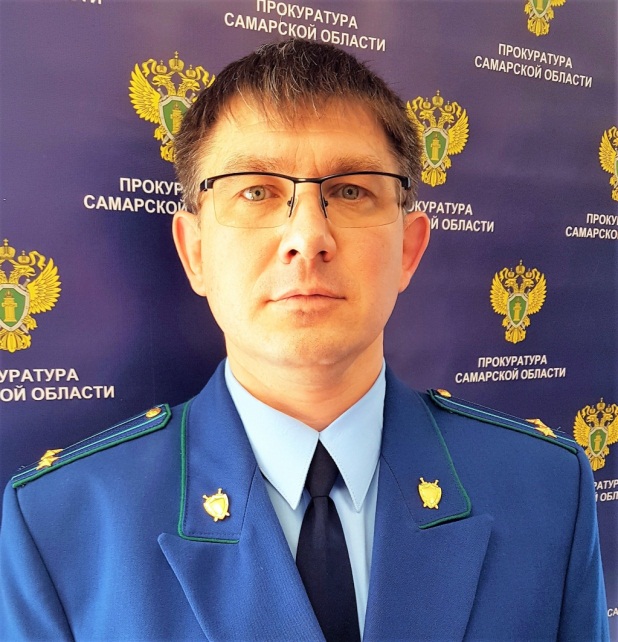 Да. В соответствии с требованиями Трудового кодекса Российской Федерации (ч.1 ст.140 ТК РФ)  при прекращении трудового договора выплата всех сумм, причитающихся работнику от работодателя, производится в день увольнения работника.Если работник в день увольнения не работал, то соответствующие суммы должны быть выплачены не позднее следующего дня после предъявления уволенным работником требования о расчете.В соответствии с ч.2 ст.140 ТК РФ в случае спора о размерах сумм, причитающихся работнику при увольнении, работодатель обязан в указанный в настоящей статье срок выплатить не оспариваемую им сумму.Какая ответственность грозит работодателю за неисполнение указанных требований?Невыплата или неполная выплата в установленный срок заработной платы, других выплат, осуществляемых в рамках трудовых отношений, если эти действия не содержат уголовно наказуемого деяния, либо воспрепятствование работодателем осуществлению работником права на замену кредитной организации, в которую должна быть переведена заработная плата, либо установление заработной платы в размере менее размера, предусмотренного трудовым законодательством, образует состав административного правонарушения, предусмотренного ч. 6 ст. 5.27 КоАП РФ.Санкция указанной статьи предусматривает предупреждение или наложение административного штрафа на должностных лиц в размере от десяти тысяч до двадцати тысяч рублей; на лиц, осуществляющих предпринимательскую деятельность без образования юридического лица, - от одной тысячи до пяти тысяч рублей; на юридических лиц - от тридцати тысяч до пятидесяти тысяч рублей.Учитывая изложенное, обращаем особое внимание работодателей на недопустимость нарушения требований трудового законодательства Российской Федерации.В случае нарушения трудовых прав гражданин вправе обратиться в органы прокуратуры, Государственную Инспекцию труда Самарской области, либо в установленном порядке в суд для восстановления прав.21.05.2021